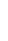 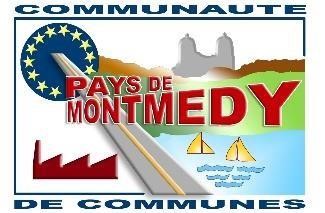 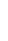 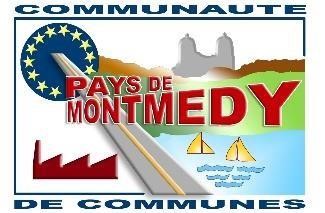 Année scolaire 2022/2023Demande de dérogation au périmètre scolairePréciser si École maternelle □     École élémentaire □(à renouveler obligatoirement pour le passage en CP)Enfant concerné   Nom_____________________________________________________________________________________   Prénoms _________________________________________________________________________________   Date et lieu de naissance __________________à _________________________________________________   Sexe :     □ Féminin    □ Masculin      Situation familiale   Marié(e)     Divorcé(e)   	   Séparé(e)  	    Pacsé(e)  	    Vie maritale  	   Célibataire  	   Veuf(ve)   	   Envoi ou dépôt du dossier à la Communauté de Communes du Pays de Montmédy   Service scolaire et périscolaire  Le dossier de dérogation suit le circuit suivant : dossier retiré par les parents (école, service scolaire et périscolaire)   information de l’école de secteur, puis de l’école demandée (les directions d’écoles peuvent émettre un commentaire si elles le souhaitent, elles tamponnent le dossier, ainsi que toutes les pièces justificatives jointes, ce tampon étant obligatoire)   retour au service scolaire et périscolaire pour traitement   Les dossiers dûment complétés par les parents sont ensuite étudiés par la commission scolaire. Tout dossier incomplet sera renvoyé à la famille.   Examen de la demande de dérogation :   La décision finale est prise par le Président de la Communauté de Communes après avis de la commission scolaire :   Les réponses sont exclusivement notifiées par courrier.   Important : il est demandé aux parents d’attendre la notification écrite de la réponse. Aucune réponse à une demande de dérogation ne sera donnée par téléphone ou sur place au Service scolaire et périscolaire  Communauté de Communes du Pays de MONTMEDYService Scolaire et PériscolaireLigne directe de la responsable scolaire et périscolaire  03.29.80.59.3620 avenue de la gare - 55600  MONTMEDY  Principes   La présente demande est une exception au principe d’inscription de chaque enfant à l’école dont dépend son domicile. Une demande ne doit pas être considérée comme acquise par les parents.   Le motif de la dérogation doit être recevable et brièvement exposé. Tous les justificatifs demandés doivent être joints. Tout dossier incomplet sera retourné, sans être traité.   Les dossiers arrivés après le 26 mai 2023 (date limite de réception) ne seront pas traités.   La commission chargée de l’examen des demandes de dérogation tient compte de la carte scolaire (effectifs scolaires et places disponible dans les écoles), des critères d’équilibre entre écoles et des conditions d’accueil des enfants.   La décision finale est toujours prise sous réserve de places disponibles à la rentrée.     L’inscription des enfants du secteur est prioritaire. Ces derniers sont également prioritaires en matière de restauration scolaire.   Les réponses aux demandes de dérogations décidées dans le cadre de la commission dérogation sont transmises uniquement par courrier. Aucune réponse orale ne sera donnée par la direction de l’éducation, que ce soit par téléphone ou au service.    Dans l'attente de la réponse à la demande de dérogation, vous devez inscrire votre enfant dans l'école de secteur muni du certificat de pré-inscription délivré par la Codecom. Si votre demande de dérogation est acceptée, un nouveau certificat d’inscription vous sera envoyé avec la notification d'acceptation de la dérogation.    Motif de la demandeAttention : les demandes transmises sans justificatif sont rejetées   Critère légal :   Rapprochement de fratrie. Le critère fratrie n’est retenu que pour un frère ou une sœur déjà scolarisée l’année précédente dans l’école maternelle et/ou élémentaire demandée. Le critère ne sera pas retenu pour l’entrée en CP du frère ou de la sœur, la dérogation devant être systématiquement renouvelée pour une entrée au CP.   Autres critères étudiés :    Garde par une assistante maternelle agréée par la PMI  Justificatif :   contrat de travail avec l’assistante maternelle, indiquant numéro d’agrément, les périodes de garde et la date de début de celle-ci    quittance EDF/TEL … justifiant du domicile de l’assistante maternelle   (Pour ce mode de garde, l’accueil au restaurant scolaire ne sera pas prioritaire)    Garde gratuite par un membre de la famille    Justificatifs :    quittance EDF/TEL … justifiant du domicile de la personne qui assure la garde   document justifiant du lien de parenté (copie des 2 premières pages du livret de famille)  (Pour ce mode de garde, l’accueil au restaurant scolaire ne sera pas prioritaire)    autres motifs (joindre les justificatifs nécessaires)   ____________________________________________________________________________________________________________________________     J’atteste exercer l’autorité parentale sur l’enfant pour lequel je demande une dérogation au périmètre scolaire, que les déclarations ci-dessus sont conformes à la réalité et que je suis informé(e) qu’est puni d’un an d’emprisonnement et de 15 000 euros d’amende le fait d’établir une attestation ou un certificat faisant état de faits matériellement inexacts.    Cf. article 441-7 du code pénal   Fait à                              le :    	Signature :   Ecole de secteur (cachet de l’école)   Ecole demandée   (cachet de l’école)    Responsable légal   Mère 	      Père 	     Autre 	…………….   Nom.........................................................................  Prénom.................................................................... Adresse....................................................................  Code postal.............................................................  Ville..........................................................................  Tel  fixe.....................................................................  Tel portable ..........................................................   Adresse mail...........................................................  Nom employeur.....................................................  Lieu de travail.........................................................  Tél. travail...............................................................  Adresse mail...........................................................   Responsable légal   Mère 	      Père   	     Autre   	…………….   Nom........................................................................ Prénom...................................................................  Adresse  ...................................................................   Code postal............................................................  Ville ........................................................................   Tel fixe.................................................................... Tel portable............................................................ Adresse mail........................................................... Nom employeur.................................................... Lieu de travail ........................................................  Tél. travail...............................................................  Adresse mail...........................................................    Secteur d'origine   Secteur demandé   Direction de l’école   Visa de la direction de l’école :    Commentaire de la direction de l’école :   Direction de l’école   Visa de la direction de l’école :    Commentaire de la direction de l’école :   Avis de la Collectivité d'origine (lorsque les parents ne sont pas domiciliés sur le canton de MONTMEDY)   Favorable au départ  de l'enfant      (avec accord de la collectivité pour participation financière)   Défavorable (motif)    Décision du Président   Favorable    Défavorable (motif)    Nom(s)  du(es) frère(s)  et/ou  sœur(s)   Prénom(s)   Date de naissance  Niveau de classe pour  l’année scolaire 2022/ 2023